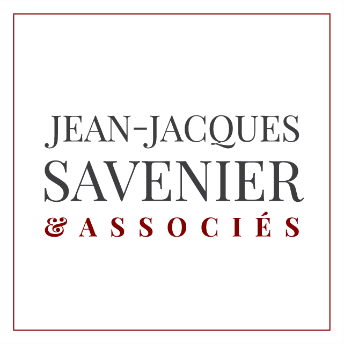      Guillaume DESJOURS   -   Jean-Jacques SAVENIER         Administrateurs Judiciaires Associés      LETTRE DE CONFIDENTIALITÉJe soussigné :m’engage par la présente1° à assurer une totale confidentialité des informations, documents, pièces et renseignements de toute nature concernant la société ………………………………………………………………... dont j’ai pu disposer ou avoir eu connaissance à l’occasion du plan de reprise de cette société.2° à ne pas faire usage directement ou indirectement des éléments mentionnés ci-dessus que dans le but exclusif de formuler une offre de reprise de ces affaires à l’exclusion de toute autre exploitation.   Je reconnais avoir été informé(e) qu’en cas de non-respect des dispositions ci-dessus, ma responsabilité serait engagée à l’égard de la société………………………………….............de ses mandataires et des futurs repreneurs de cette affaire qui peuvent légitimement faire valoir une demande en réparation du préjudice subi tant par cette entreprise, ses dirigeants, actionnaires et créanciers, cette liste étant énonciative et non limitative, outre les dommages et intérêts qui pourraient être réclamés.Fait à Le                                                   Joindre à la présente : une pièce d’identité et un extrait KBIS de la sociétéNOM : PRÉNOM :DEMEURANT A : NÉ(E) LE : AGISSANT EN QUALITÉ DE :DE LA SOCIÉTÉ DÉNOMINATION SOCIALE :FORME JURIDIQUE :CAPITAL SOCIAL :SIÈGE SOCIAL :